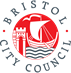 Parent / carer’s report for Child Protection ConferenceThank you for taking the time to complete this form.You are able to email this form for the Child Protection Conference Chair to read before the conference at safeguardingchildrenadmin@bristol.gov.ukYour Name(s)Your Child / ren’s name(s)Do you understand what the professionals working with your child(ren) and family are worried about? Include anything you think the professionals might be worried about.What are you worried about for your child(ren) and family?Is there anything that you think you can do to lessen the worries?What is working well for your child(ren) and family?What would your child(ren) say about what is happening at home?What can the professionals working with your child(ren) and family offer to help you to build safety and support?Including anything you think would lessen the worriesAre there any questions you want to ask the Conference Chair or other professionals that will be at the conference?Please let us know if there is anything that would help you during the conference.For example, being able to take a break.